ЦЕНЫ НА КОВАНЫЕ СТОЛЫ(без доставки, с покраской грунт-эмалью по ржавчине BELCOLOR)Вариант № 1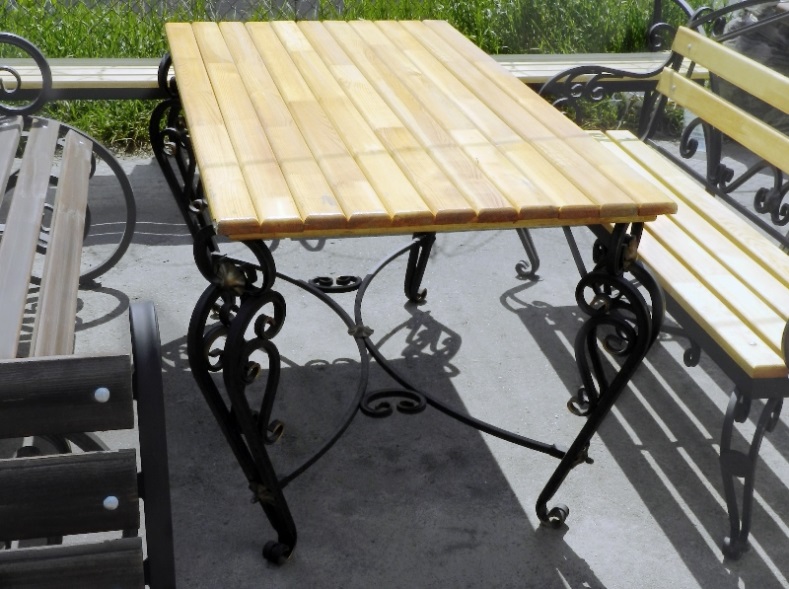 Вариант № 2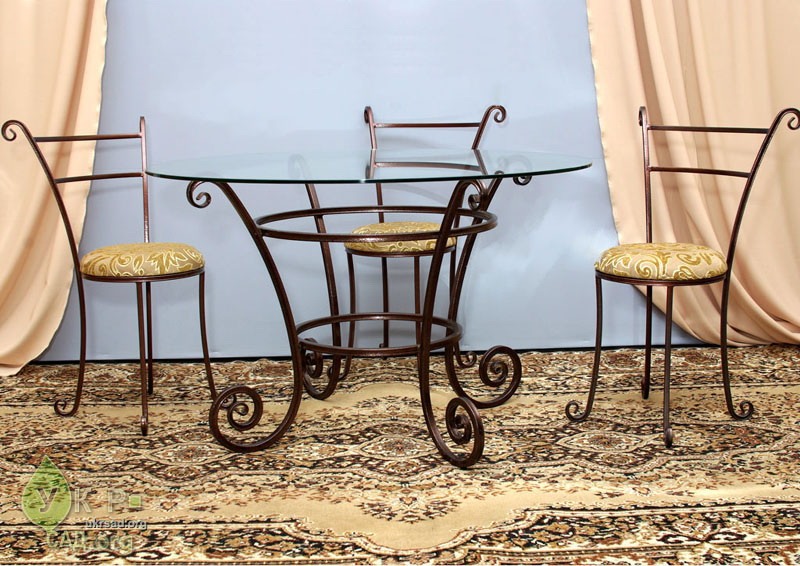 Вариант № 3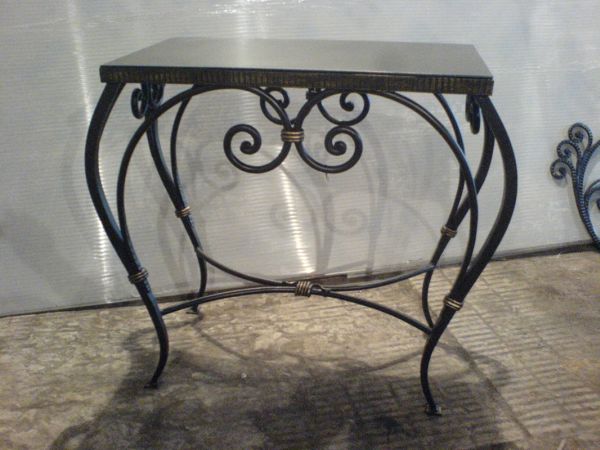 Вариант № 4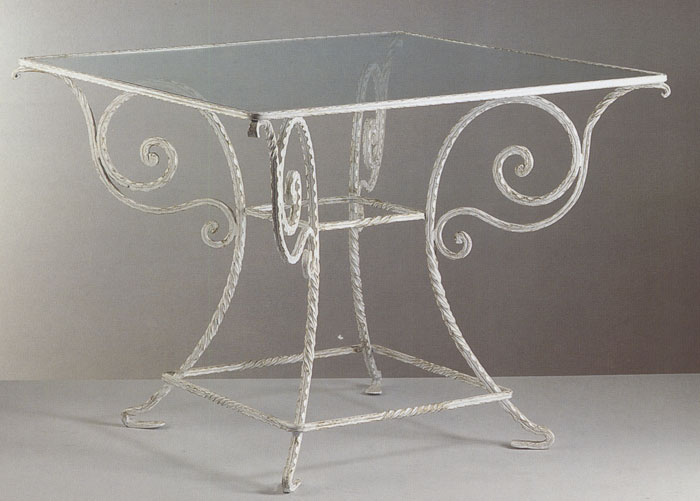 Вариант № 5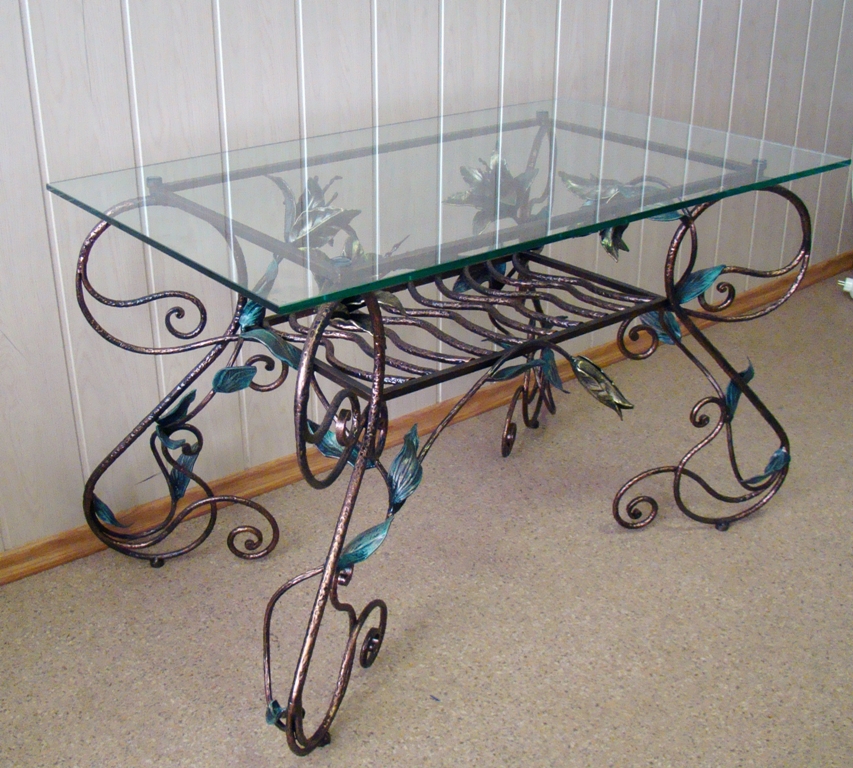 Вариант № 6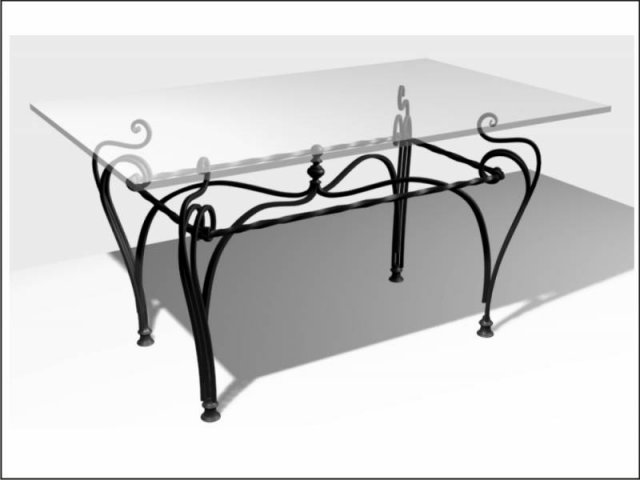 Вариант № 7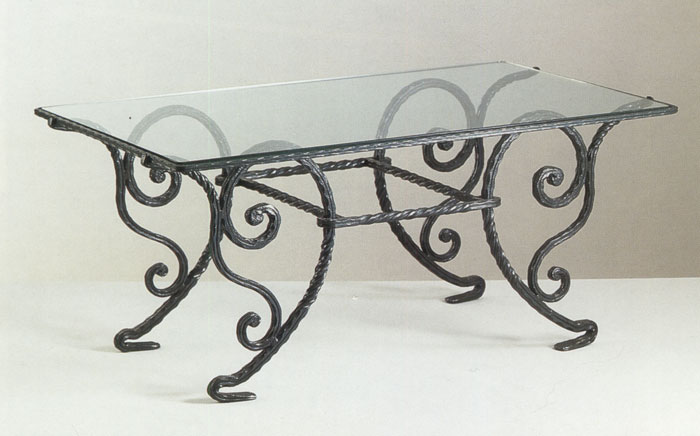 Вариант № 8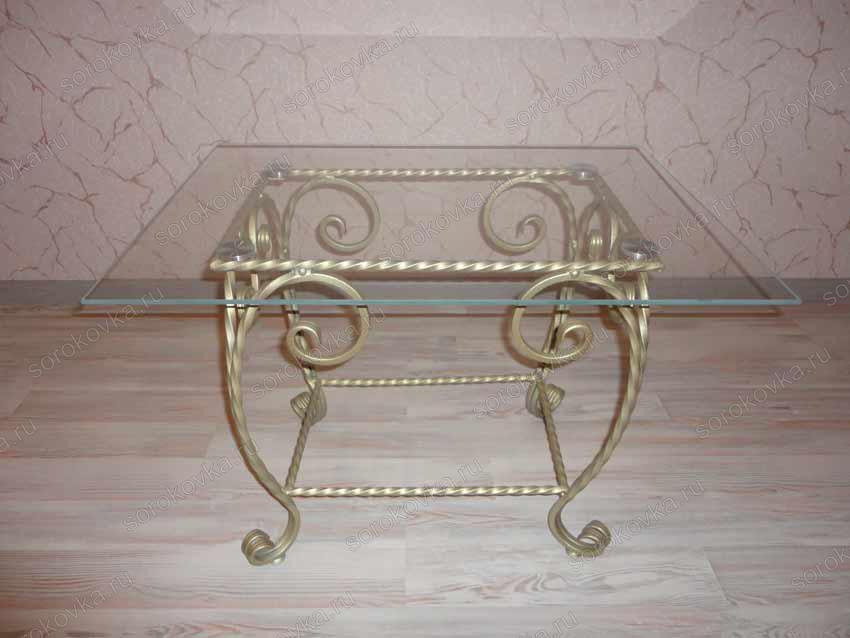 Вариант № 9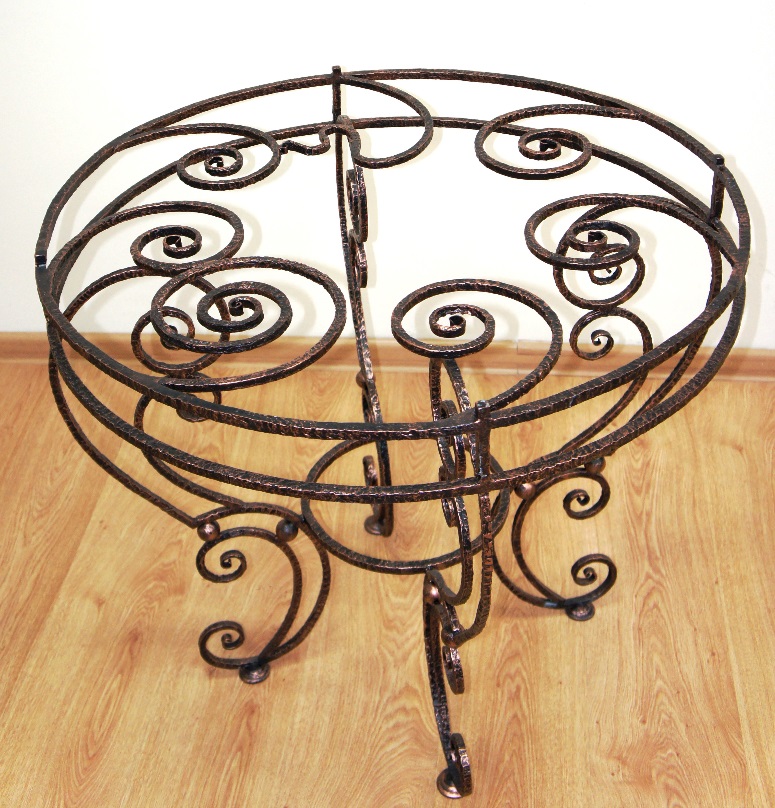 Вариант № 10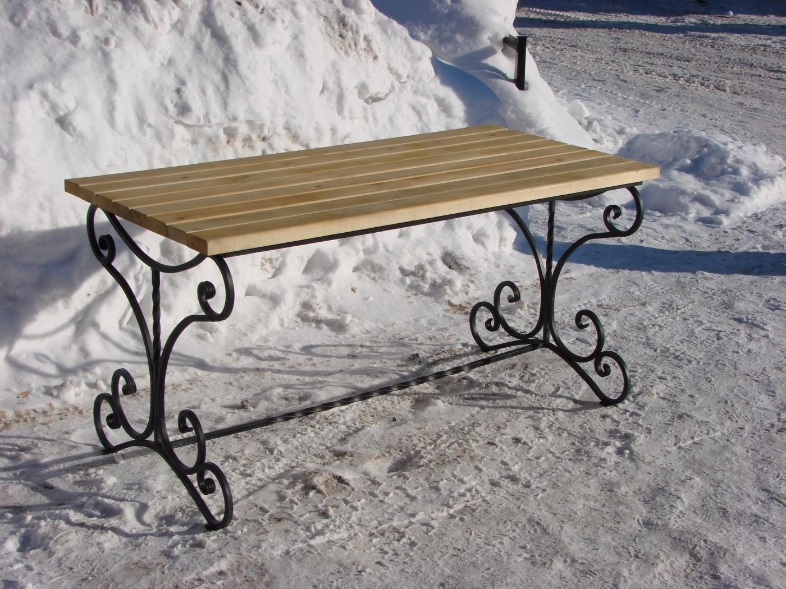 Вариант № 11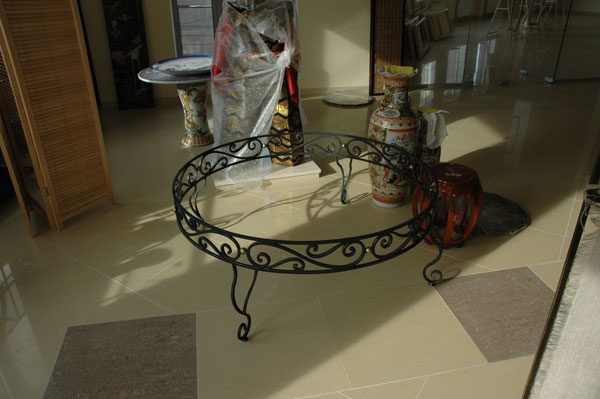 Вариант № 12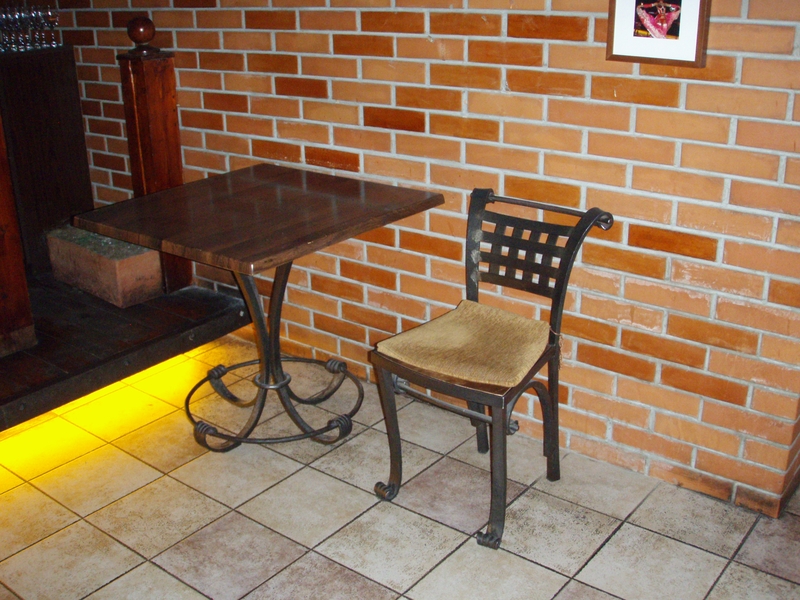 Вариант № 13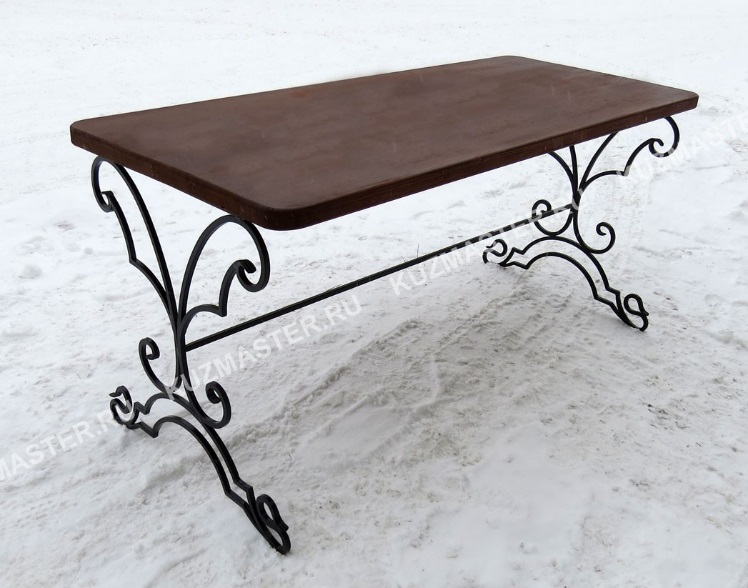 Вариант № 14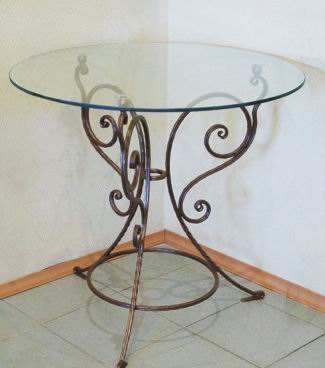 Вариант № 15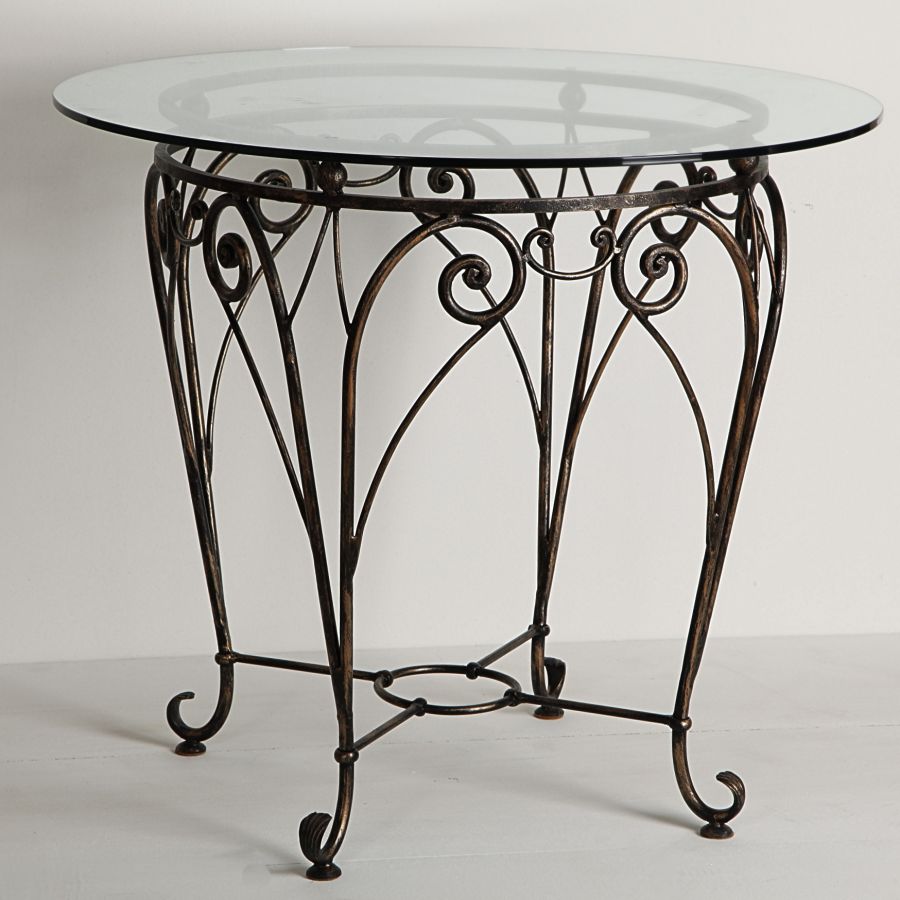 Вариант № 16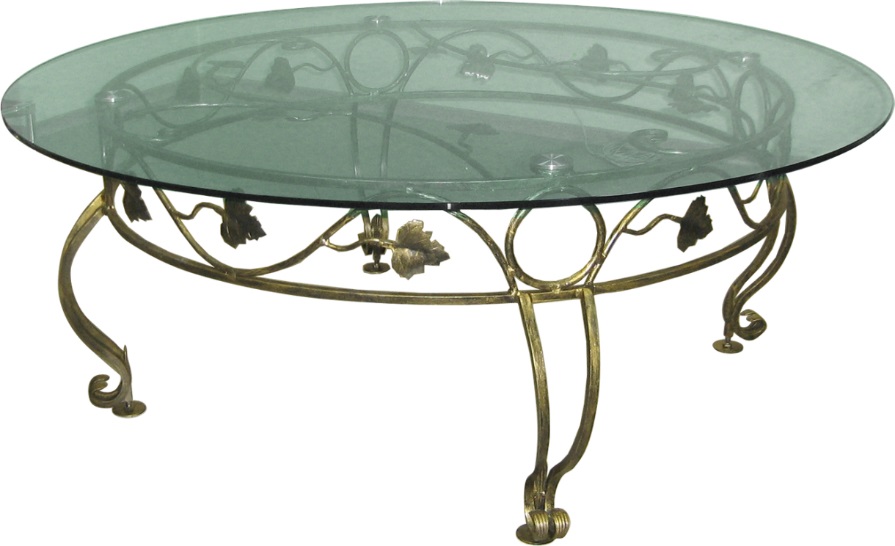 Вариант № 17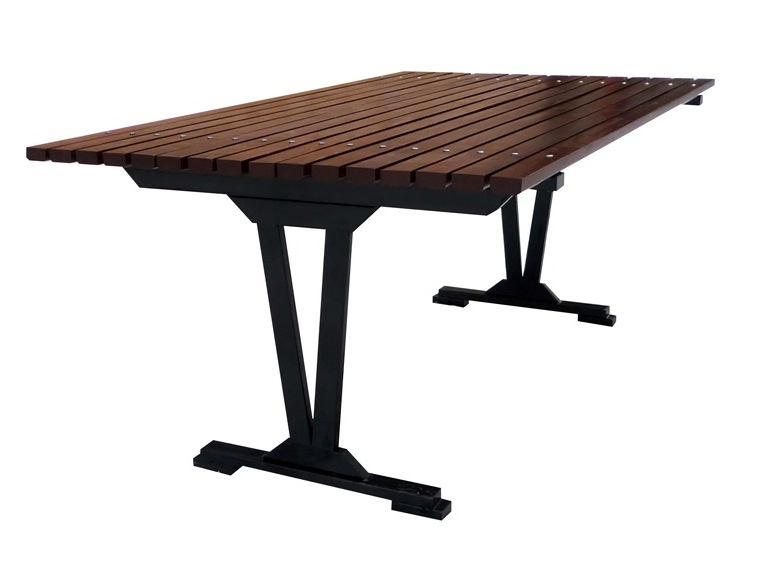 Вариант № 18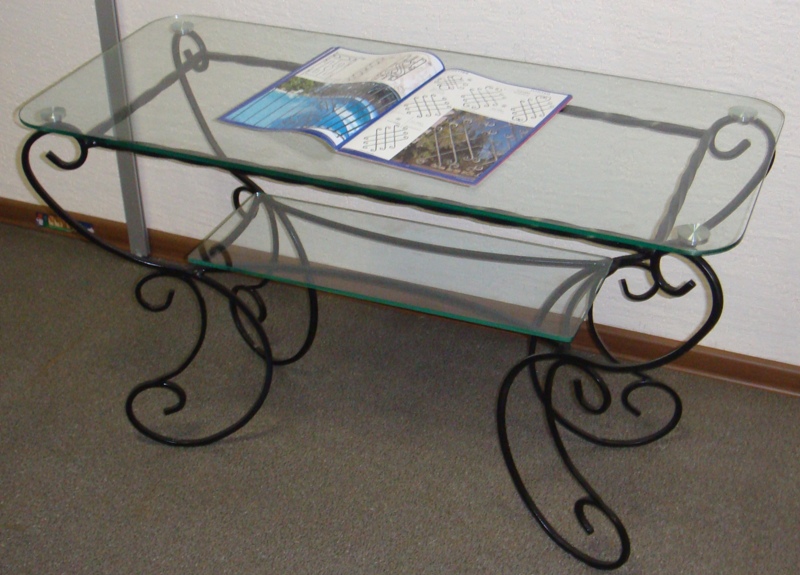 Вариант № 19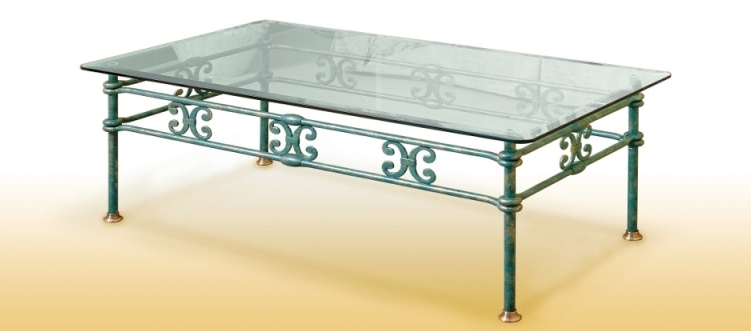 Вариант № 20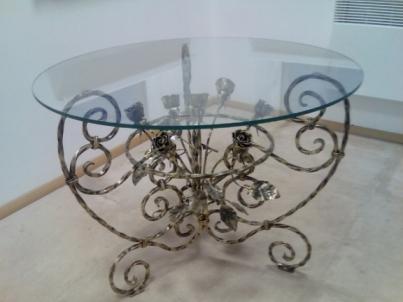 Вариант № 21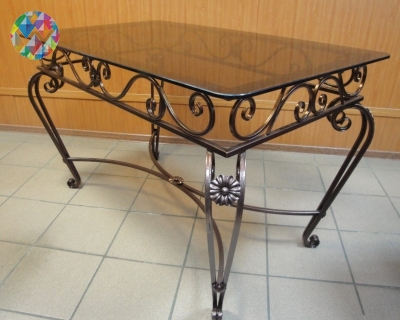 Вариант № 22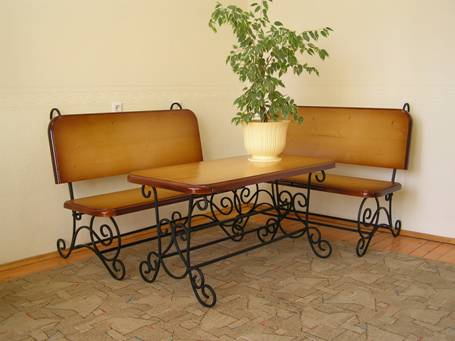 Вариант № 23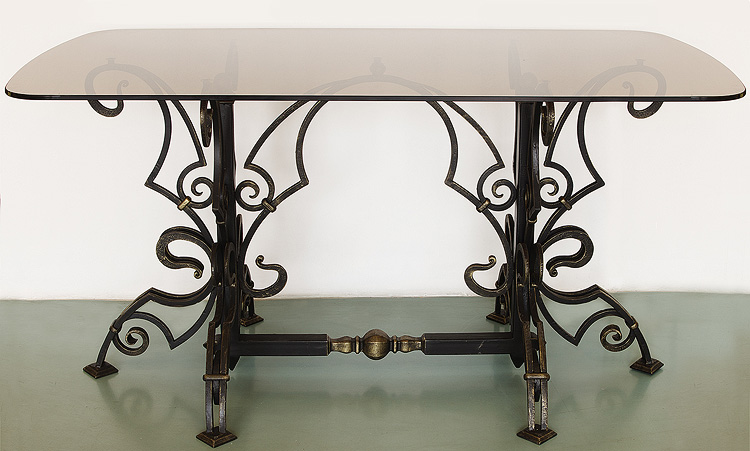 Вариант № 24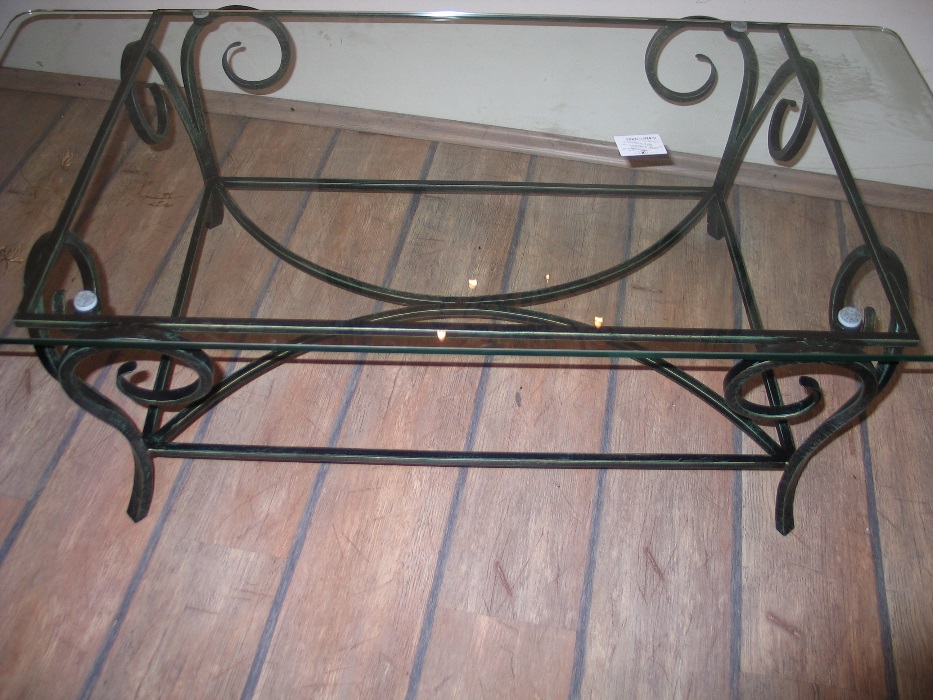 Вариант № 25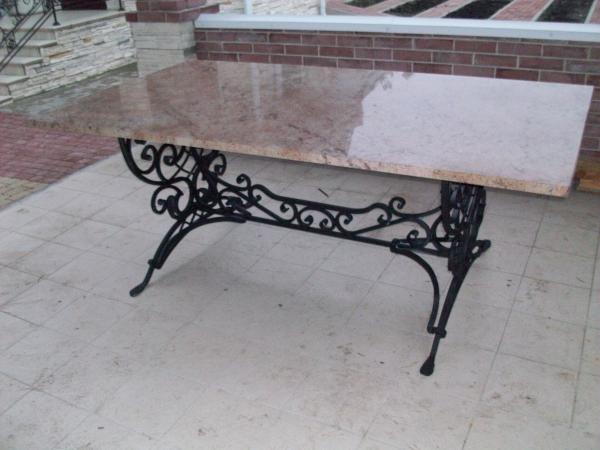 Вариант № 26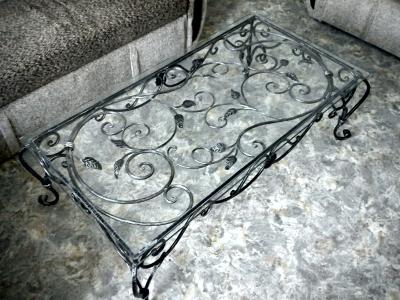 Вариант № 27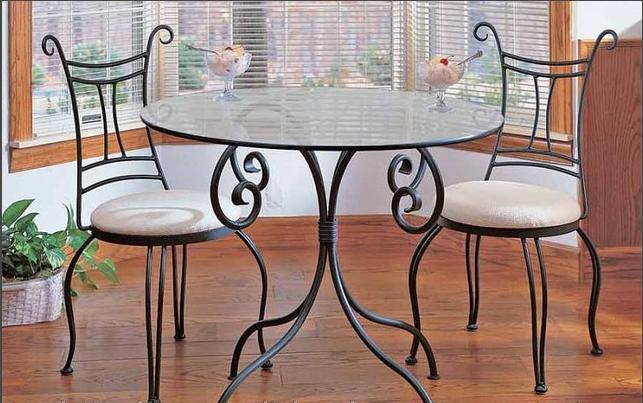 Вариант № 28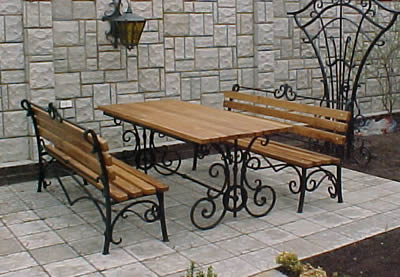 Вариант № 29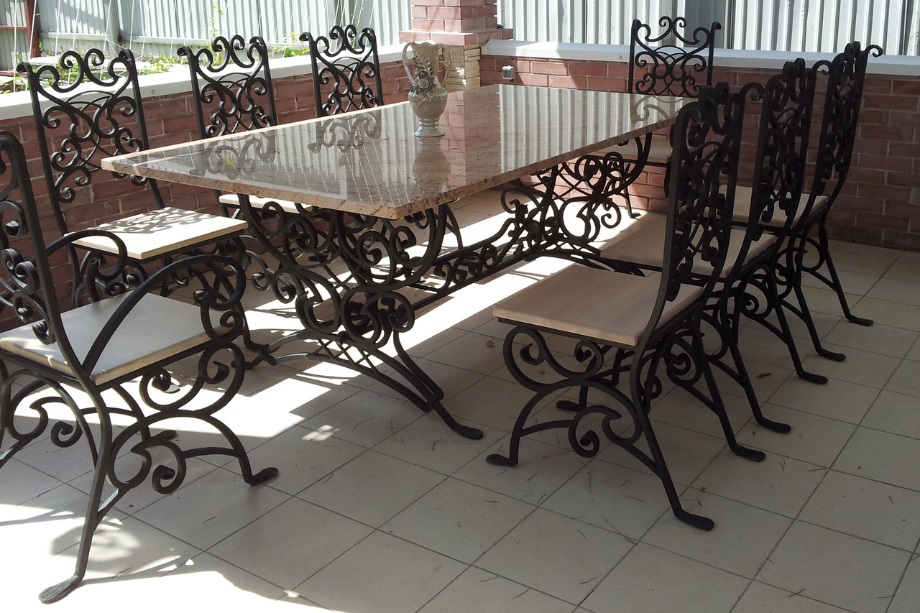 Вариант № 30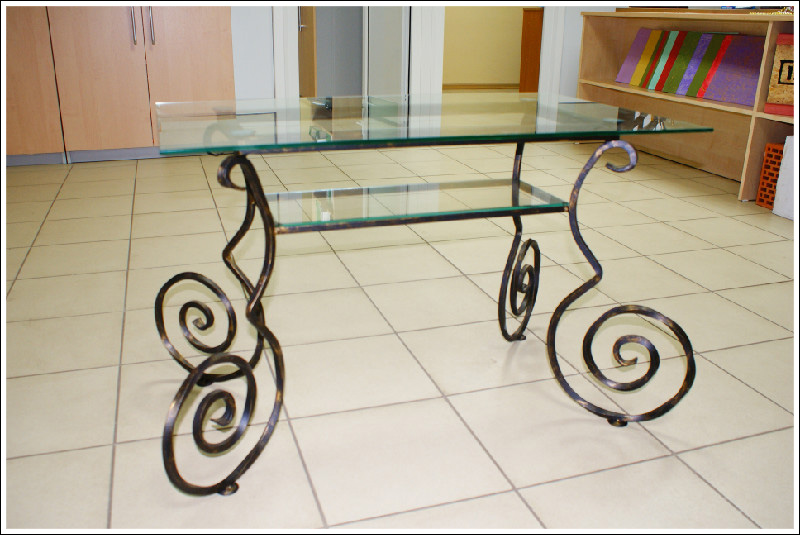 Вариант № 31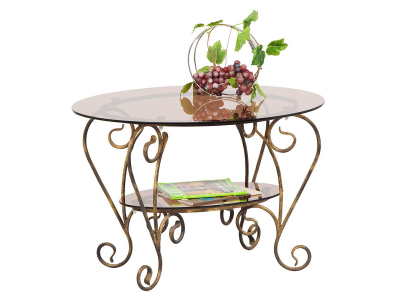 Вариант № 32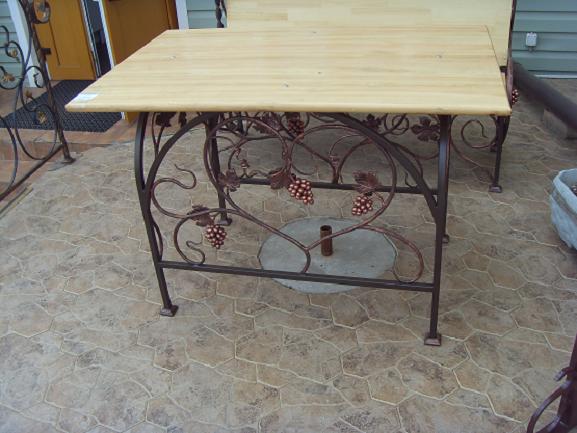 Вариант № 33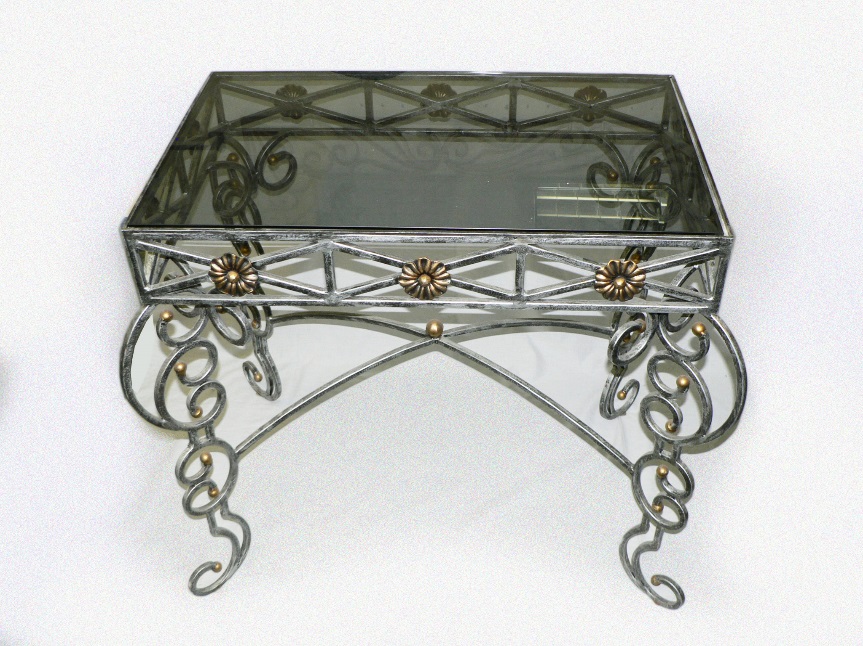 Вариант № 34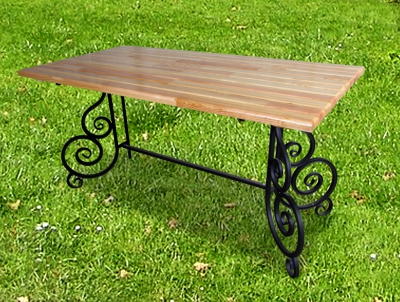 Вариант № 35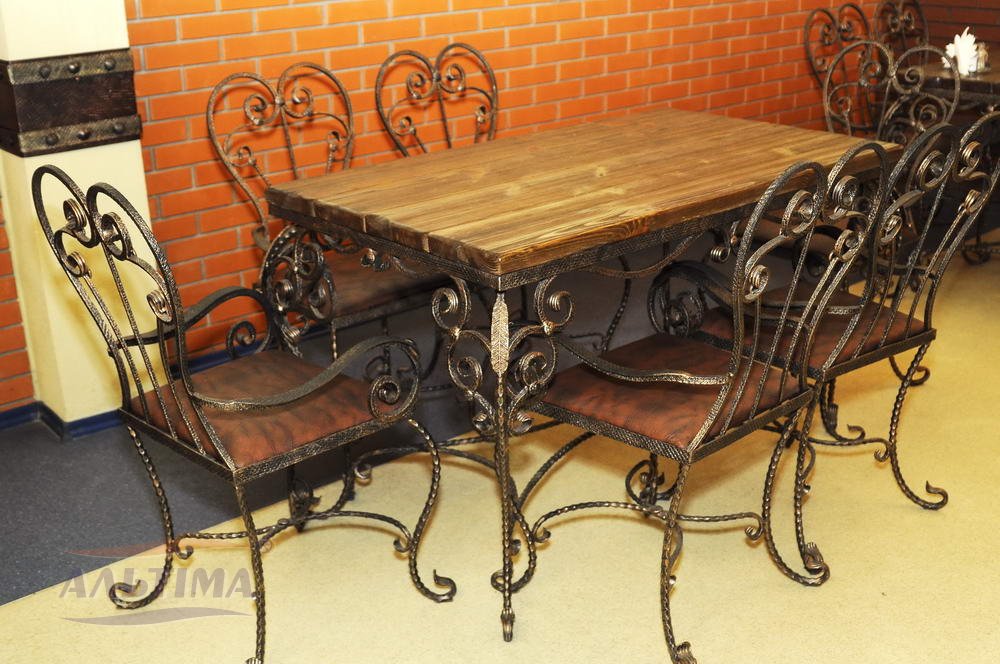 Вариант № 36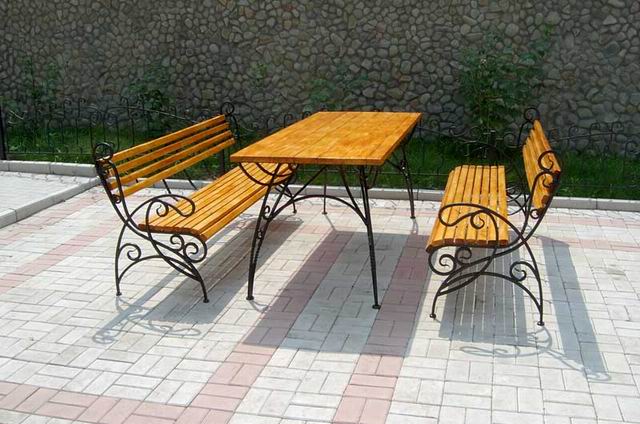 Вариант № 37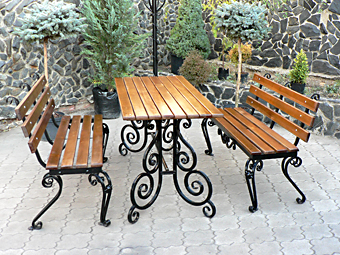 Вариант № 38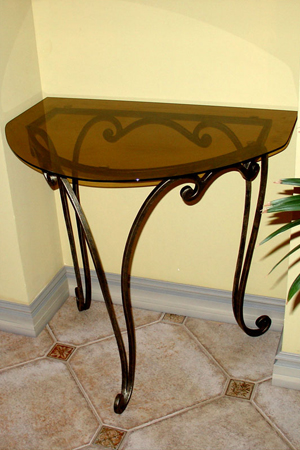 Вариант № 39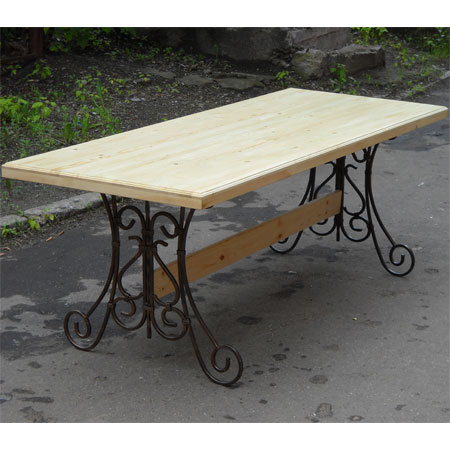 Вариант № 40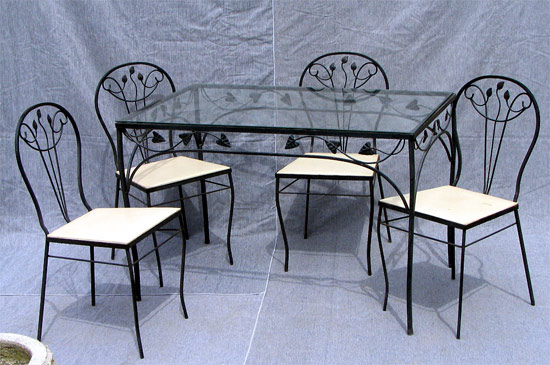 Вариант № 41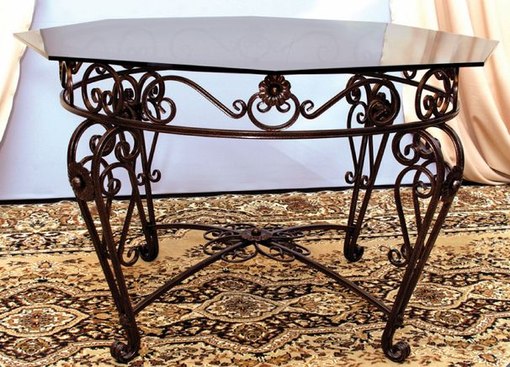 Вариант № 42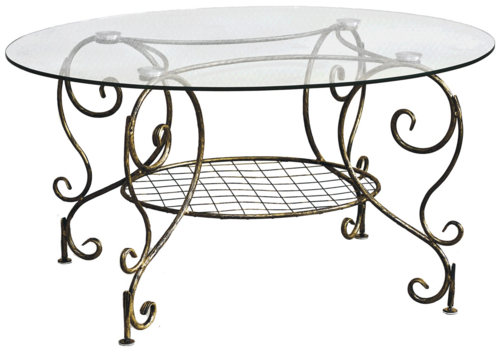 Вариант № 43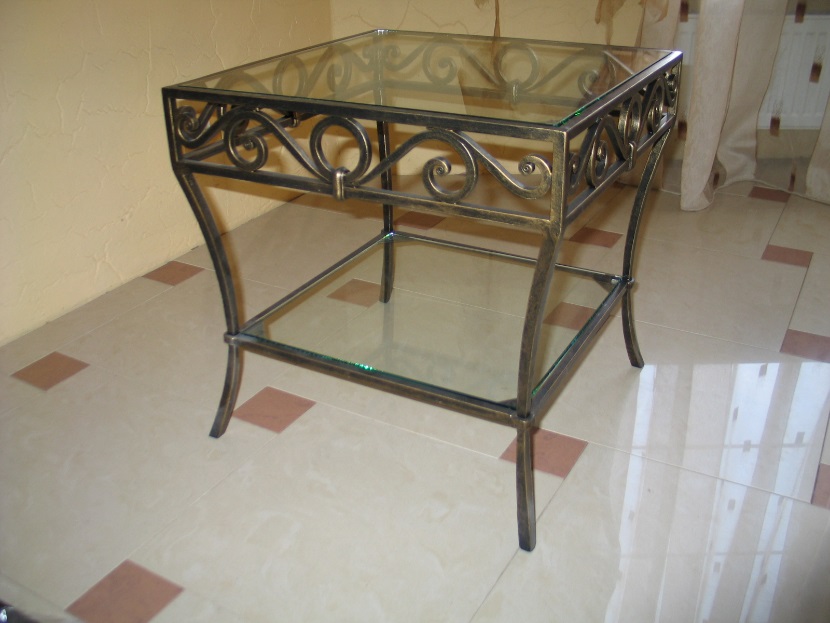 Вариант № 44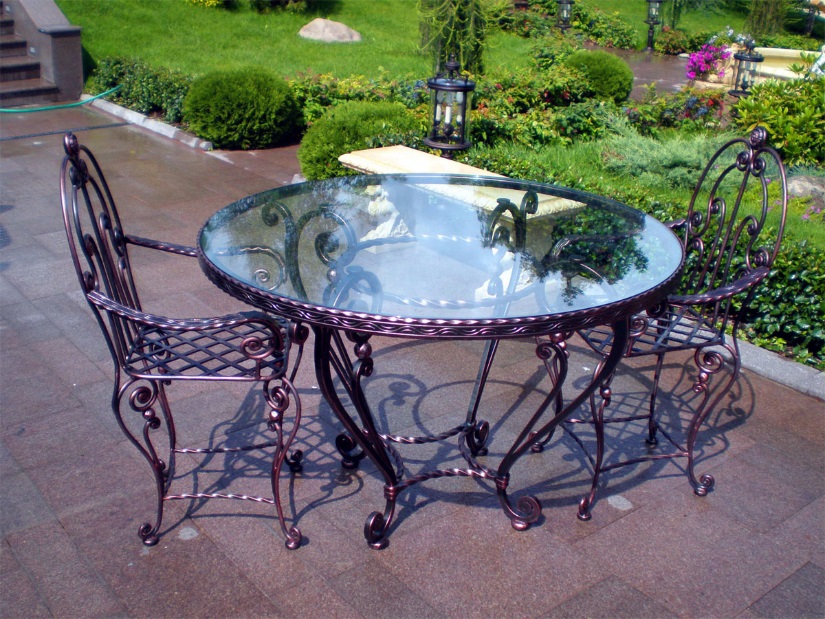 Вариант № 45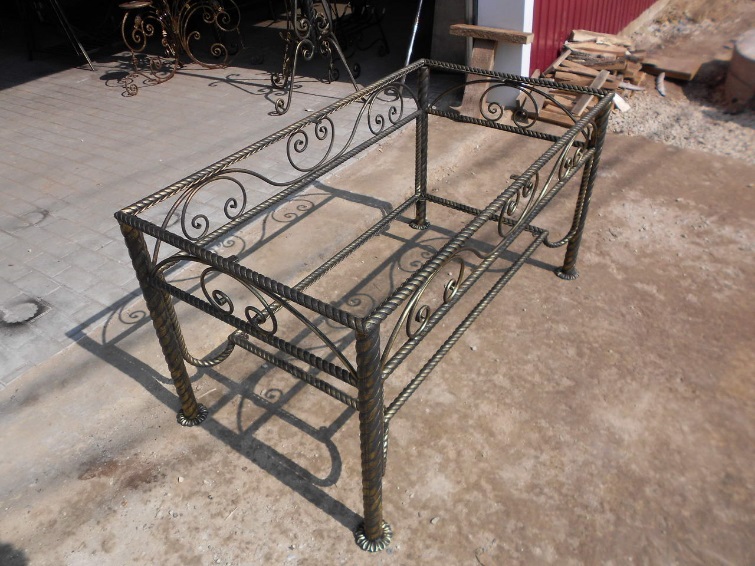 Вариант № 46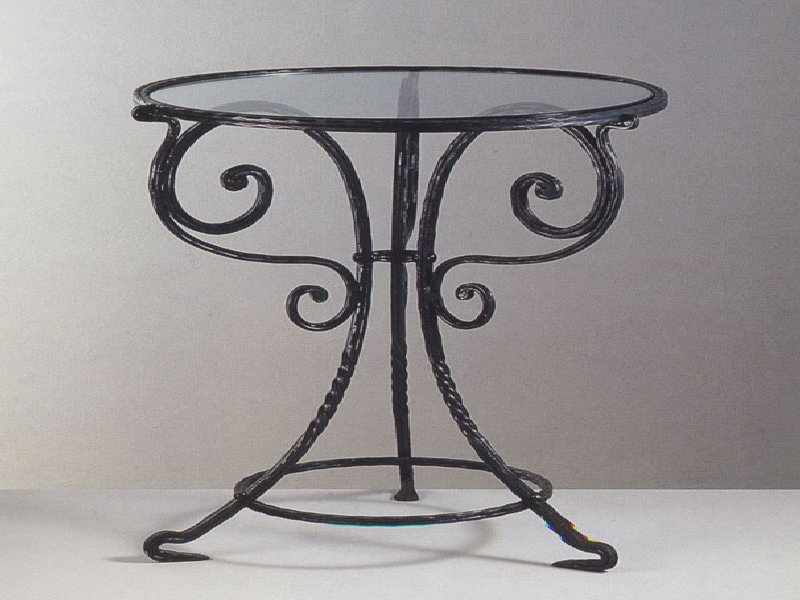 Вариант № 47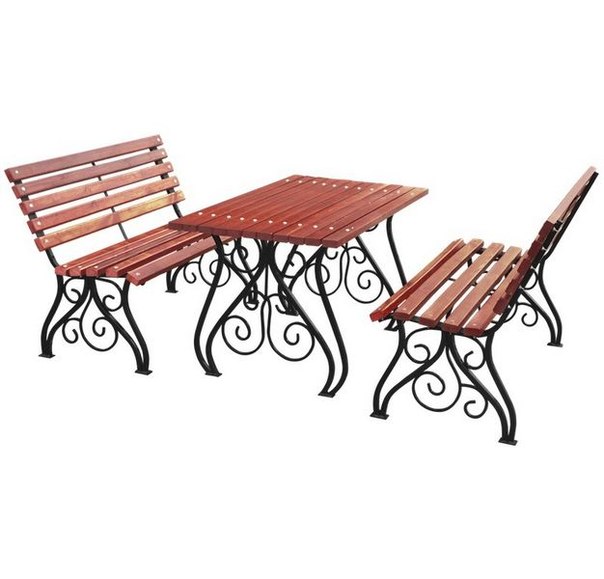 Вариант № 48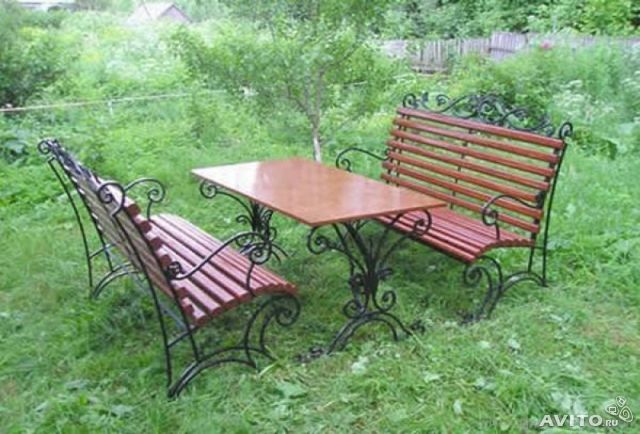 Вариант № 49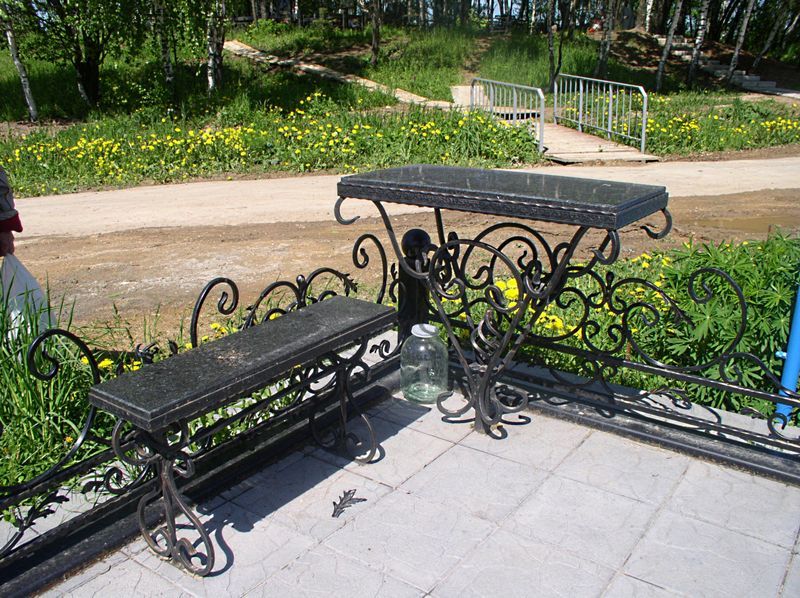 Вариант № 50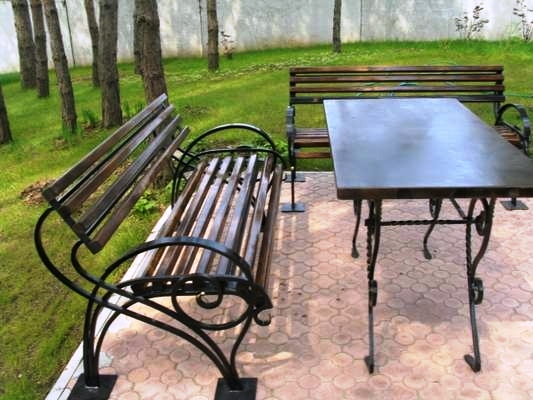 Вариант № 51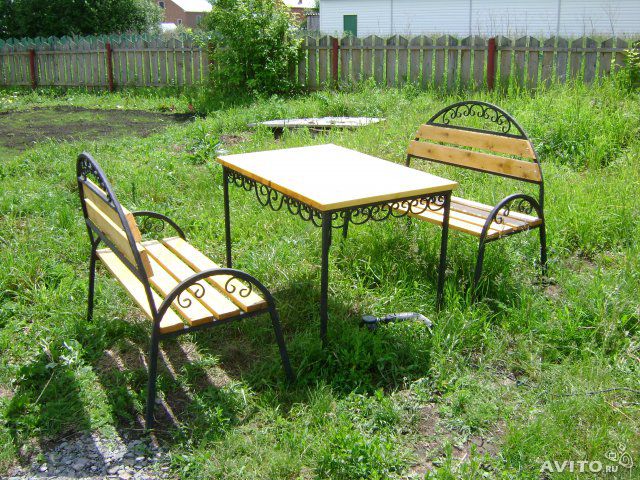 Вариант № 52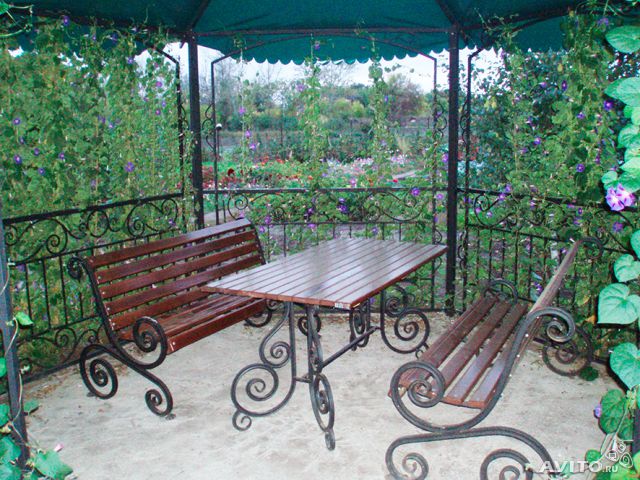 Вариант № 53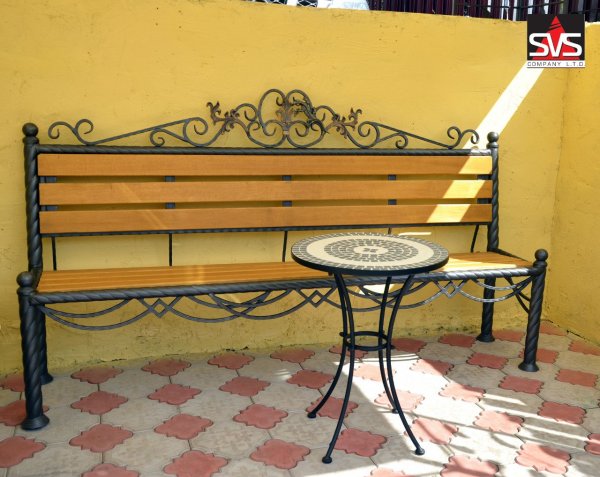 Вариант № 54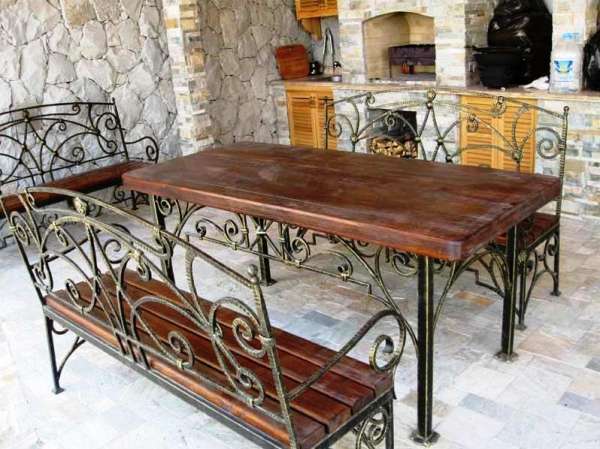 Вариант № 55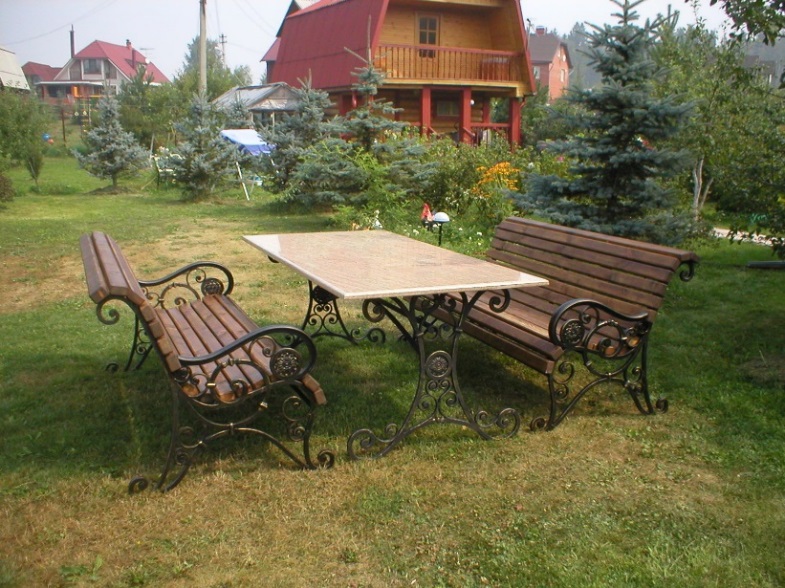 Вариант № 56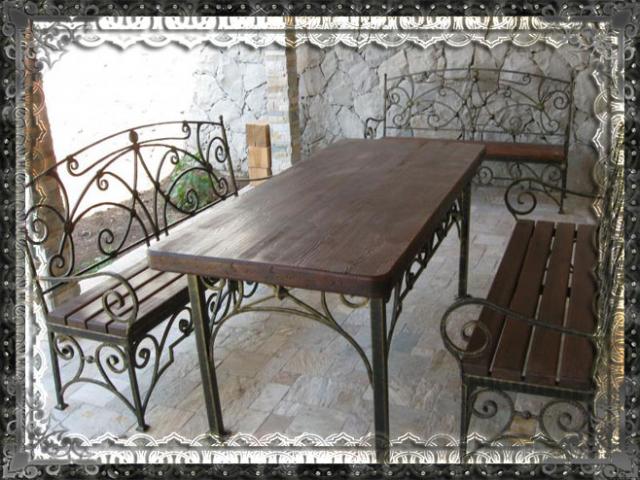 Вариант № 57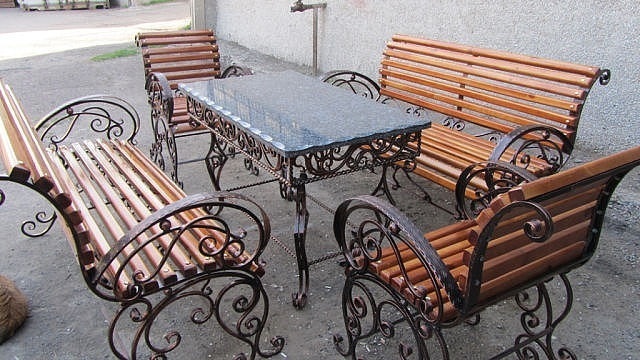 Вариант № 58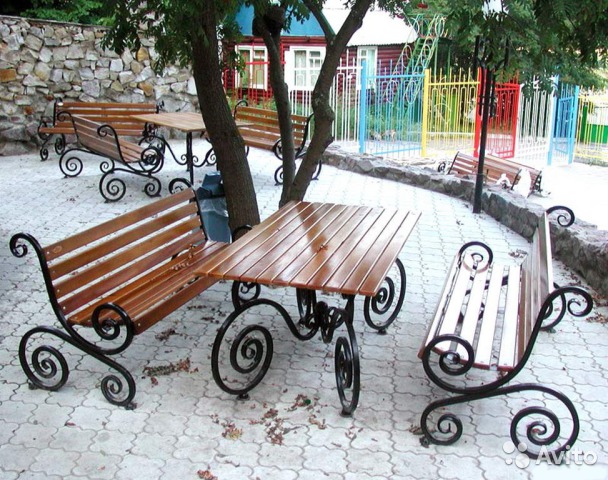 Вариант № 59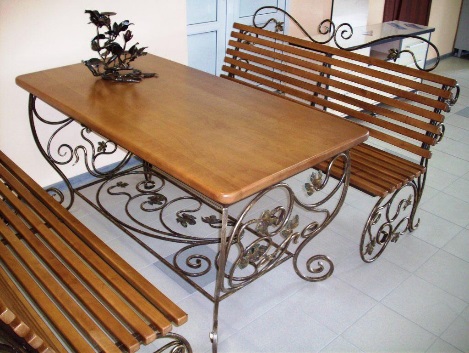 Дополнительные услуги:ВНИМАНИЕ! Цены, указанные в прайс-листе являются ориентировочными! Точную стоимость может озвучить менеджер только после согласование всех дополнительных видов работ, так как цена зависит от сложности работ, размеров, используемого материала, типа покраски и т.д. Стоимость дополнительной гарантии:каждый дополнительный 1 год гарантии - от 10 до 20 % от общей стоимостиДополнительная гарантия подразумевает под собой использование более качественных и дорогих материалов, а также исполнение работ (если они проводятся) на более высоком уровне.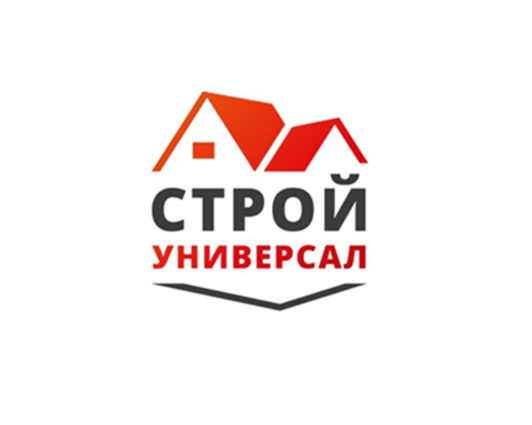 Адрес:                                                                                          Филиал в Орле: РФ, 302038, г. Орел, ул. Северная, д. 5Тел.: +7 (4862) 63-26-13, +7 (930) 063-26-13, +7 (4862) 63-00-95, +7 (930) 063-00-95Е-mail: stroy-universalrf@mail.ru или ssdmir@mail.ru                                                                                  САЙТ: http://www.stroy-57.ru                                                                                                              Филиал в Туле: РФ, 300045, г. Тула, Новомосковское ш., д. 60                                         Тел.: +7 (4872) 79-24-40, +7 (930) 791-24-40 Е-mail: stroy-universalrf@mail.ru или ssdmir@mail.ru                                                                                  САЙТ: http://stroy-71.ru/                                                                                                 Банковские реквизиты:ИНН: 391402169117, БИК: 044525201                                                                                           р/с 40802810809100001425                                                                            ОАО АКБ «Авангард» г. Москва                                                                                                                                      к/с 30101810000000000201                                                                                                               в ОПЕРУ Московского ГТУ Банка РоссииАдрес:                                                                                          Филиал в Орле: РФ, 302038, г. Орел, ул. Северная, д. 5Тел.: +7 (4862) 63-26-13, +7 (930) 063-26-13, +7 (4862) 63-00-95, +7 (930) 063-00-95Е-mail: stroy-universalrf@mail.ru или ssdmir@mail.ru                                                                                  САЙТ: http://www.stroy-57.ru                                                                                                              Филиал в Туле: РФ, 300045, г. Тула, Новомосковское ш., д. 60                                         Тел.: +7 (4872) 79-24-40, +7 (930) 791-24-40 Е-mail: stroy-universalrf@mail.ru или ssdmir@mail.ru                                                                                  САЙТ: http://stroy-71.ru/                                                                                                 Банковские реквизиты:ИНН: 391402169117, БИК: 044525201                                                                                           р/с 40802810809100001425                                                                            ОАО АКБ «Авангард» г. Москва                                                                                                                                      к/с 30101810000000000201                                                                                                               в ОПЕРУ Московского ГТУ Банка РоссииЦена за стол31 100Цена за скамейку18 800Цена за стол23 800Цена за стул9 500Цена за изделие28 700Цена за изделие30 900Цена за изделие49 700Цена за изделие31 700Цена за стол33 700Цена за изделие29 500Цена за изделие33 200Цена за изделие18 900Цена за изделие32 400Цена за стул13 500Цена за стол21 600Цена за изделие19 800Цена за изделие31 800Цена за изделие45 800Цена за изделие42 900Цена за стол33 000Цена за изделие 32 900Цена за изделие37 500 Цена за стол59 500Цена за изделие33 500Цена за стол35 300Цена за скамейку23 700Цена за изделие44 900Цена за изделие21 200Цена за изделие56 800Цена за изделие54 500Цена за стул12 700Цена за стол29 900Цена за скамейку23 000Цена за стол38 000Цена за стол69 900Цена за стул22 400Цена за изделие21 000Цена за стол28 600Цена за изделие32 300Цена за изделие36 500Цена за изделие17 800Цена за стол54 800Цена за стул19 200Цена за стол28 200Цена за скамейку18 800Цена за стол26 500Цена за скамейку14 300Цена за изделие21 300Цена за изделие22 900Цена за стул14 900Цена за стол27 600Цена за изделие53 500Цена за изделие34 800Цена за изделие32 900Цена за стол79 700Цена за стул19 600Цена за изделие43 800Цена за стол31 600Цена за скамейку15 800Цена за стол28 000Цена за скамейку18 500Цена за стол34 600Цена за лавочку65 800Цена за стол96 000Цена за скамейку17 700Цена за стол21 500Цена за скамейку10 300Цена за стол12 300Цена за скамейку13 500Цена за стол23 600Цена за скамейку32 500Цена за столик19 000Цена за скамейку29 900Цена за стол38 400Цена за скамейку28 800Цена за стол42 900Цена за скамейку22 800Цена за стол34 200Цена за скамейку29 500Цена за стол79 800Цена за кресло23 600Цена за скамейку14 600Цена за стол26 000Цена за скамейку19 500Цена за стол42 000НаименованиеЦенаДоставка по городу (включая погрузку)От 700 руб.Доставка за городом20 руб./км. (рейс)Покраска грунт-эмалью по ржавчине BelcolorВключено в стоимостьПокраска с гарантией 1 годДополнительно от 15 до 25 % к общей стоимостиПокраска патинойДополнительно от 10 до 40 % к общей стоимостиСрочное изготовлениеДополнительно от 10 до 30 % к общей стоимостиИзготовление изделия по эскизам заказчика нестандартных размеровДополнительно от 10 до 50 % к общей стоимости.При заказе свыше 100 000 рублей - скидка 3 %При заказе свыше 500 000 рублей - скидка 5 %При заказе свыше 1 000 000 рублей - скидка 7 %При заказе меньше 10 000 рублей - наценка 20 %